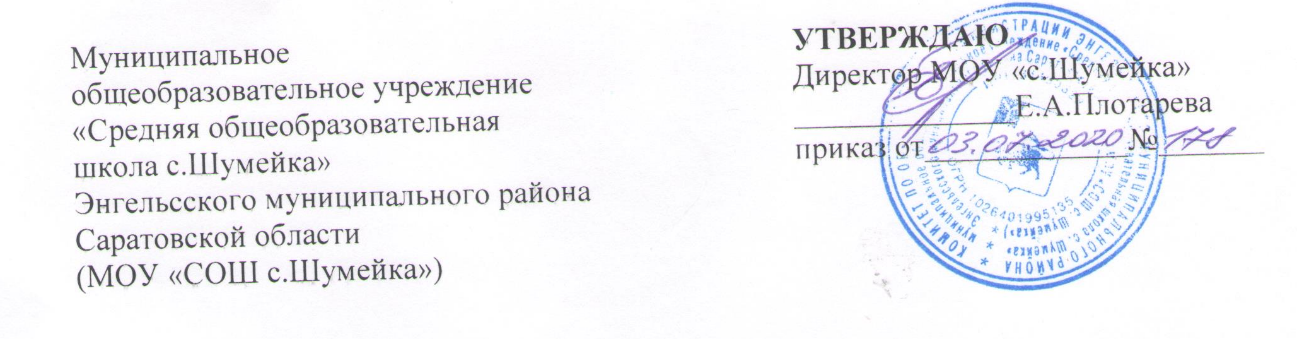 Кодекс этики и служебного поведения работников муниципального общеобразовательного учреждения «Средняя общеобразовательная школа с. Шумейка» Энгельсского муниципального района Саратовской областиI. Общие положения 1.1. Кодекс этики и служебного поведения работников муниципального общеобразовательного учреждения «Средняя общеобразовательная школа с. Шумейка» Энгельсского муниципального района Саратовской области (далее - Кодекс) разработан и соответствии с положениями Конституции Российской Федерации, Федерального закона от 25 декабря 2008 года № 273-Ф3 «О противодействии коррупции», других федеральных законов, содержащих ограничения, запреты и обязанности для работников муниципального общеобразовательного учреждения «Средняя общеобразовательная школа с. Шумейка» Энгельсского муниципального района Саратовской области (далее - Работники), и иных нормативных правовых актов Российской Федерации, а также основан на общепризнанных нравственных принципах и нормах российского общества и государства. 1.2. Кодекс представляет собой свод общих принципов профессиональной служебной этики и основных правил служебного поведения, которыми должны руководствоваться работники МОУ «СОШ с. Шумейка». 1.3. Гражданин Российской Федерации  при приеме на работу в МОУ «СОШ с. Шумейка»  обязан ознакомиться с положениями Кодекса и соблюдать их в процессе своей трудовой деятельности. 1.4. Каждый работник  МОУ «СОШ с. Шумейка» должен принимать все необходимые меры для соблюдения положений Кодекса, а каждый гражданин Российской Федерации вправе ожидать от работника  МОУ «СОШ с. Шумейка»  поведения в отношениях с ним в соответствии с положениями настоящего Кодекса. 1.5. Целью Кодекса является установление этических норм и правил служебного поведения работников  МОУ «СОШ с. Шумейка» для достойного выполнения ими своей профессиональной деятельности, а также содействие укреплению авторитета муниципального общеобразовательного учреждения «Средняя общеобразовательная школа с. Шумейка» Энгельсского муниципального района Саратовской области (далее -Школа), доверия граждан к Школе и обеспечение единых норм поведения работников  МОУ «СОШ с. Шумейка». 1.6. Кодекс призван повысить эффективность выполнения работниками  МОУ «СОШ с. Шумейка» своих должностных обязанностей. 1.7. Кодекс служит основой для формирования должной морали в Школе, уважительного отношения к Школе в общественном сознании, а также выступает как институт общественного сознания и нравственности работников  МОУ «СОШ с. Шумейка», их самоконтроля. 1.8. Знание и соблюдение работниками  МОУ «СОШ с. Шумейка»  положений Кодекса является одним из критериев оценки качества их профессиональной деятельности и служебного поведения. II. Основные принципы и правила служебного поведения работников  МОУ «СОШ с. Шумейка»2.1. Основные принципы служебного поведения работников  МОУ «СОШ с. Шумейка» являются основой поведения граждан Российской Федерации в связи с нахождением их на работе в МОУ «СОШ с. Шумейка». 2.2.  Работники  МОУ «СОШ с. Шумейка», сознавая ответственность перед государством, обществом и гражданами, призваны: 1) исполнять должностные обязанности добросовестно и на высоком профессиональном уровне в целях обеспечения эффективной работы организаций; 2) исходить из того, что признание, соблюдение и защита прав и свобод человека и гражданина определяют основной смысл и содержание деятельности как организаций, так и работников; 3) осуществлять свою деятельность в пределах компетенции, предусмотренной законодательством об образовании; 4) не оказывать предпочтения каким-либо профессиональным или социальным группам и иным организациям, быть независимыми от влияния отдельных граждан, профессиональных или социальных групп и иных организаций; 5) исключать действия, связанные с влиянием каких-либо личных, имущественных (финансовых) и иных интересов, препятствующих добросовестному исполнению ими должностных обязанностей;6) уведомлять представителя нанимателя (работодателя), органы прокуратуры или другие государственные органы либо органы местного самоуправления обо всех случаях обращения к работнику каких-либо лиц в целях склонения к совершению коррупционных правонарушений; 7) соблюдать установленные федеральными законами ограничения и запреты, исполнять обязанности, связанные с нахождением на работе в МОУ «СОШ с. Шумейка»; 8) соблюдать беспристрастность, исключающую возможность влияния на их трудовую деятельность решений политических партий и общественных объединений; 9) соблюдать нормы служебной, профессиональной этики и правила делового поведения; 10) проявлять корректность и внимательность в обращении с гражданами и должностными лицами; 11) проявлять терпимость и уважение к обычаям и традициям народов России и других государств, учитывать культурные и иные особенности различных этнических, социальных групп и конфессий, способствовать межнациональному и межконфессиональному согласию; 12) воздерживаться от поведения, которое могло бы вызвать сомнение в добросовестном исполнении должностных обязанностей, а также избегать конфликтных ситуаций, способных нанести ущерб его репутации или авторитету Школы;13) не использовать служебное положение для оказания влияния на деятельность работников организации и граждан при решении вопросов личного характера; 14) воздерживаться от публичных высказываний, суждений и оценок в отношении деятельности комитета по образованию администрации Энгельсского муниципального района,  МОУ «СОШ с. Шумейка», ее администрации; 15) соблюдать установленные в организации правила публичных выступлений и предоставления информации; 16) уважительно относиться к деятельности представителей средств массовой информации по информированию общества о работе организации, а также оказывать содействие в получении достоверной информации в установленном порядке; 17) воздерживаться от любого вида высказываний, суждений и оценок, грубости, проявлений пренебрежительного тона, заносчивости, предвзятых замечаний, оскорбительных выражений в отношении отдельных социальных групп граждан; 18) постоянно стремиться к обеспечению как можно более эффективного распоряжения ресурсами, находящимися в сфере его ответственности; 2.3. Работники МОУ «СОШ с. Шумейка» обязаны соблюдать Конституцию Российской Федерации, федеральные конституционные и федеральные законы, иные нормативные правовые акты Российской Федерации, Саратовской области, муниципальные правовые акты Энгельсского муниципального района. 2.4. Работники МОУ «СОШ с. Шумейка»  в своей деятельности не должны допускать нарушения законов и иных нормативных правовых актов исходя из политической, экономической целесообразности либо по иным мотивам. 2.5. Работники МОУ «СОШ с. Шумейка»  обязаны противодействовать проявлениям коррупции в порядке, установленном законодательством Российской Федерации. 2.6. Работники МОУ «СОШ с. Шумейка»  при исполнении ими должностных обязанностей не должны допускать личную заинтересованность, которая приводит или может привести к конфликту интересов. 2.7. Работнику МОУ «СОШ с. Шумейка»  запрещается получать в связи с исполнением им должностных обязанностей вознаграждения от физических и юридических лиц (подарки, денежное вознаграждение, ссуды, услуги материального характера, плату за развлечения, отдых, за пользование транспортом и иные вознаграждения). 2.8.  Работник МОУ «СОШ с. Шумейка»  может обрабатывать и передавать служебную информацию при соблюдении действующих в Школе норм и требований, принятых в соответствии с законодательством Российской Федерации. 2.9. Работник МОУ «СОШ с. Шумейка»  обязан принимать соответствующие меры по обеспечению безопасности и конфиденциальности информации, за несанкционированное разглашение которой он несет ответственность или (и) которая стала известна ему в связи с исполнением им должностных обязанностей. 2.10. Работник МОУ «СОШ с. Шумейка»  по отношению к другим работникам организации должен соблюдать такт, воспитанность, корректность, уважение, способствовать формированию в организации благоприятного для работы морально-психологического климата. 2.11. Работник МОУ «СОШ с. Шумейка»  по отношению  к другим работникам организации призван: 1) избегать участия в конфликте интересов; 2) принимать меры по предупреждению коррупции; 3) не допускать случаев принуждения работников организаций к участию в деятельности политических партий и общественных объединений. 2.12. Руководитель структурного, линейного  подразделения  (школьного методического объединения и др.) по отношению к работникам организации должен принимать меры к тому, чтобы работники организации не допускали корруппированно опасного поведения, своим личным поведением подавать пример честности, беспристрастности и справедливости. III. Этические правила служебного поведения Работников МОУ «СОШ с. Шумейка»  3.1. В служебном поведении Работникам МОУ «СОШ с. Шумейка»  необходимо исходить из конституционных положений о том, что человек, его права и свободы являются высшей ценностью и каждый гражданин имеет право на неприкосновенность частной жизни, личную и семейную тайну, защиту чести, достоинства, своего доброго имени. 3.2. В служебном поведений Работник МОУ «СОШ с. Шумейка»  воздерживается от: 1) любого вида высказываний и действий дискриминационного характера по признакам пола, возраста, расы, национальности, языка, гражданства, социального, имущественного или семейного положения, политических или религиозных предпочтений; 2) грубости, проявлений пренебрежительного тона, заносчивости, предвзятых замечаний, предъявления неправомерных, незаслуженных обвинений; 3) угроз, оскорбительных выражений или реплик, действий, препятствующих нормальному общению или провоцирующих противоправное поведение; 4) курения во время служебных совещаний, бесед, иного служебного общения с гражданами. 3.3. Работники МОУ «СОШ с. Шумейка» призваны способствовать своим служебным поведением установлению в коллективе деловых взаимоотношений и конструктивного сотрудничества друг с другом. 3.4. Работники МОУ «СОШ с. Шумейка» должны быть вежливыми, доброжелательными, корректными, внимательными и проявлять терпимость в общении с гражданами и коллегами. 3.5. Внешний вид Работника МОУ «СОШ с. Шумейка» при исполнении им должностных обязанностей в зависимости от условий работы и формата служебного мероприятия должен способствовать уважительному отношению граждан к организации, соответствовать общепринятому деловому стилю, который отличают официальность, сдержанность, традиционность, аккуратность. IV. Ответственность за нарушение положений Кодекса 4.1. Нарушение Работником МОУ «СОШ с. Шумейка» положений Кодекса подлежит моральному осуждению на заседании комиссии по соблюдению требований к служебному поведению и урегулированию конфликта интересов Работников МОУ «СОШ с. Шумейка», а в случаях, предусмотренных федеральными законами, нарушение положений Кодекса влечет применение к Работнику МОУ мер соответствующей ответственности. Соблюдение Работником МОУ «СОШ с. Шумейка» положений Кодекса учитывается при проведении аттестаций, формировании кадрового резерва, а также при наложении дисциплинарных взысканий.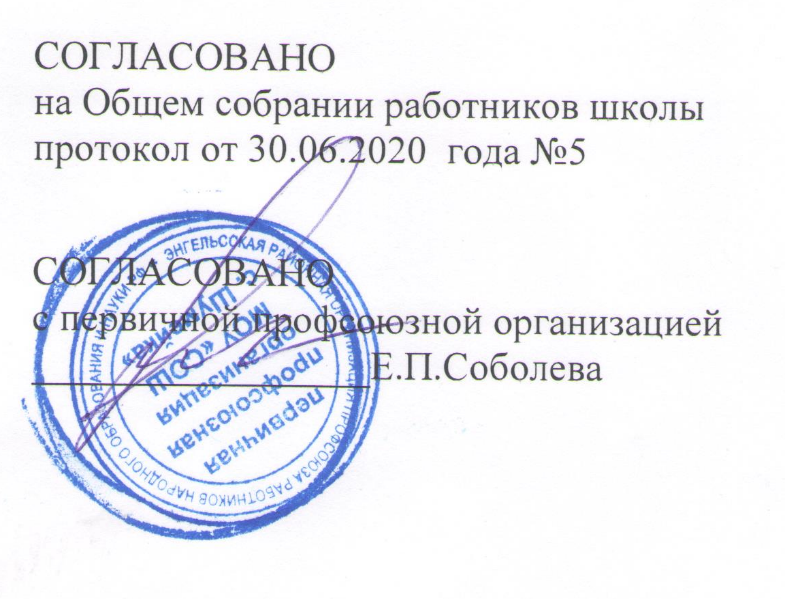 